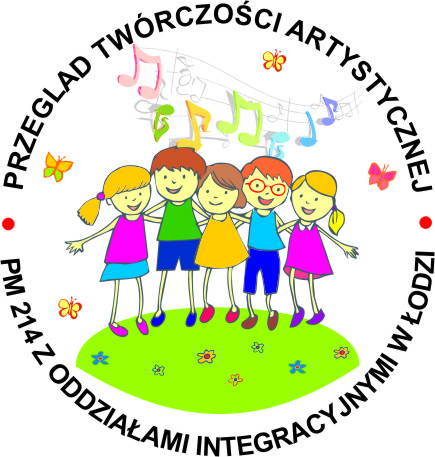 Przedszkole Miejskie Nr 214 w Łodzi z Oddziałami Integracyjnymi94-058 Łódź, ul. Batalionów Chłopskich 21tel. 42 252-38-88; fax. 42 252-38-89E-mali: pm214@wp.plwe współpracy z:Międzyszkolnym Klubem „Europa w naszej szkole”orazCentrum Rozwoju i Edukacji, Łódź ul. Narutowicza 7/9 zapraszają do udziału wIX.  Przeglądzie Twórczości Artystycznej Dzieci i Młodzieży„Jak widać i słychać Europę?”          W roku szkolnym 2016/2017 Przegląd Twórczości Artystycznej Dzieci i Młodzieży odbędzie się 
18. maja 2017r. w Pałacu Młodzieży. Impreza składać się będzie z dwóch części:Przeglądu muzycznej i tanecznej twórczości wychowanków szkół i placówek – członków Międzyszkolnego Klubu „Europa w naszej szkole”Konkursu plastycznego „Nasze europejskie rekomendacje”Cele:Upowszechnianie wiedzy o kulturze, sztuce i tradycji krajów Unii Europejskiej.Promowanie atrakcji turystycznych w krajach UE.Regulamin Przeglądu Twórczości Artystycznej:Przegląd adresowany jest do wychowanków szkół i placówek oświatowych – członków Międzyszkolnego Klubu ,,Europa w naszej szkole”.Prezentowany program ma mieć formę  tańca lub/ i śpiewu solowego lub zespołowego.Każda placówka prezentuje wyłącznie jedną formę artystyczną.Maksymalna liczebność zespołów wokalnych do 4 osób, tanecznych do 8 osób, taneczno-wokalnych do 8 osób.Czas występu - maksymalnie 5 minut, zapewniamy mikrofony oraz możliwość odtwarzania muzyki z płyt CD (do 30 kwietnia uczestnicy dostarczą do Przedszkola Miejskiego nr 214 pliki muzyczne na CD, DVD lub w formacie MP3) osobiście lub drogą mailową na adres pm214@wp.plFinał przeglądu odbędzie się  18 maja 2017 roku o godzinie 9.30  w Pałacu Młodzieży im. Juliana Tuwima przy ul. St. Wyszyńskiego 86 w Łodzi,Opiekunowie odpowiedzialni za występ spotkają się z organizatorem na 15 min. przed rozpoczęciem imprezy, tj. o godz.: 9.15.Dla wszystkich zespołów biorących udział w przeglądzie przewidziane są pamiątkowe dyplomy                                     i symboliczne upominki.Na zakończenie wszyscy uczestnicy przeglądu wraz z opiekunami są zaproszeni na poczęstunek.UWAGA!Termin zgłaszania placówki do wzięcia udziału w przeglądzie upływa z dniem 10.04.2017 r.Decyzję o rezygnacji prosimy koniecznie zgłosić telefonicznie lub mailem do 30.04.2017 r.Wszelkich informacji udziela:Przedszkole Miejskie nr 214 z Oddziałami Integracyjnymi w Łodzitel. 42 252-38-88; fax. 42 252-38-89e-mail: pm214@wp.plRegulamin konkursu  plastycznego „Nasze europejskie rekomendacje”Cele konkursu :Wzbudzanie zainteresowania różnorodnością regionów Europy poprzez ukazanie ich piękna 
za pośrednictwem sztuk plastycznych.Wspieranie rozwoju kreatywności, ekspresji oraz wrażliwości artystycznej dzieci i młodzieży.                                                                                                                                                                                                                                                                                                                                                                                                     Organizatorem konkursu jest:Miejska Biblioteka Publiczna Łódź – Polesie Filia nr 1Przedszkole Miejskie nr 214 z Oddziałami IntegracyjnymiMiędzyszkolny Klub ,,Europa w naszej szkole”Centrum Rozwoju i Edukacji w Łodzi
Zasady uczestnictwa:Każda placówka, która jest członkiem Klubu ,, Europa w naszej szkole” przeprowadza wewnętrzne eliminacje wyłaniając trzy najlepsze prace, które następnie do dnia 20 kwietnia 2017 przesyła na adres: Przedszkole Miejskie nr 214 z Oddziałami Integracyjnymiul. Batalionów Chłopskich 21, 94-058 Łódź.Prace przysłane po terminie nie będą brały udziału w konkursie.Konkurs rozgrywany jest w trzech kategoriach wiekowych:I kategoria - przedszkolaII kategoria - szkoły podstawoweIII kategoria- gimnazja i szkoły ponadgimanzjalneForma pracy: indywidualna; formy plastyczne, wizualne (plakat, fotografia, prezentacja, collage),                          fotoreportażFormat pracy: max. A2Technika prac: dowolna, płaska.Metryczkę proszę umieścić z tyłu pracy i podać na niej: 
- nazwisko i imię autora, 
- wiek autora, 
- adres placówki, 
- imię i nazwisko nauczyciela, pod kierunkiem którego była wykonana praca.Oceny nadesłanych prac dokona specjalnie powołana komisja.Kryteria oceny:walory artystyczne i estetyczne pracy;samodzielność wykonania;pomysłowość w ujęciu tematu.Prace biorące udział w konkursie przechodzą na własność organizatora.Wystawa nagrodzonych i wyróżnionych prac, ogłoszenie wyników konkursu oraz wręczenie nagród nastąpi podczas VIII Przeglądzie Twórczości Artystycznej Dzieci i Młodzieży, który odbędzie się 18 maja 2017 r. o godz. 9.30 w Pałacu Młodzieży im. Juliana Tuwima w Łodzi.KARTA ZGŁOSZENIA/prosimy wypełnić drukowanymi literami/Nazwa placówki, adres, telefon, e-mail…………………………………………………………………………………………………………………………………………………………………………………………………………………………………………………………………………………………………………………………………………………………………………………………………………………………………………………………………..………………………………………………...Imię i nazwisko, wiek uczestników………………………………………………………………………………………………………………………………………………………………………………………………………………………………………………………………………………………………………………………………………………………………………………………………………………………………………………………………………………………………………………………………………………………………………………………………………………………………………………………………………………………………Imię i nazwisko nauczyciela przygotowującego dzieci do występu.………………………………………………………………………………………………………………………………………………………………………Forma pokazu ( proszę zaznaczyć właściwe) TANIEC , PRZYŚPIEWKACzas trwania pokazu …………………………………………………………………………………………………………………………………Zgoda rodzica lub prawnego opiekuna dziecka, na przetwarzanie danych osobowychWyrażam zgodę na przetwarzanie danych osobowych i udostępnianie wizerunku mojego dziecka (poniżej proszę wpisać imię i nazwisko dziecka)…………………………………………………………………………………………………………………………………………………………………………………………………………………………do celów organizacyjnych IX. Przeglądu Twórczości Artystycznej Dzieci i Młodzieży. Administratorem danych osobowych jest Przedszkole Miejskie nr 214 z Oddziałami Integracyjnymi w Łodzi, ul. Bat. Chłopskich 21. Dane osobowe przetwarzane są wyłącznie do celów konkursowych i nie będą udostępniane podmiotom trzecim. Dane podawane są dobrowolnie, lecz wyrażenie zgody jest warunkiem uczestnictwa zarówno w IX. Przeglądzie jak i konkursie plastycznym, towarzyszącym przeglądowi. Oświadczam, że uczestnik jest autorem pracy zgłoszonej do konkursu i posiada autorskie prawa majątkowe do pracy i przenosi je na organizatora, w zakresie niezbędnym do jego publikacji i /lub innego rozpowszechniania oraz dokonywania jego opracowania w stopniu, jaki organizator uzna za stosowny i wskazany dla prawidłowej realizacji założeń konkursu, ze szczególnym uwzględnieniem konieczności dostosowania pracy do wymogów, jakie muszą zostać spełnione przy jego publikacji w materiałach promocyjnych i edukacyjnych związanych z konkursem oraz innych publikacjach związanych z działalnością organizatora.  Rodzic ma prawo dostępu do treści danych oraz ich poprawiania.Czytelny podpis rodzica/prawnego opiekuna/pełnoletniego autora pracy  …………………………………………………………………………………